SPOT SVETOVANJE SAVINJSKA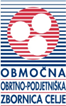 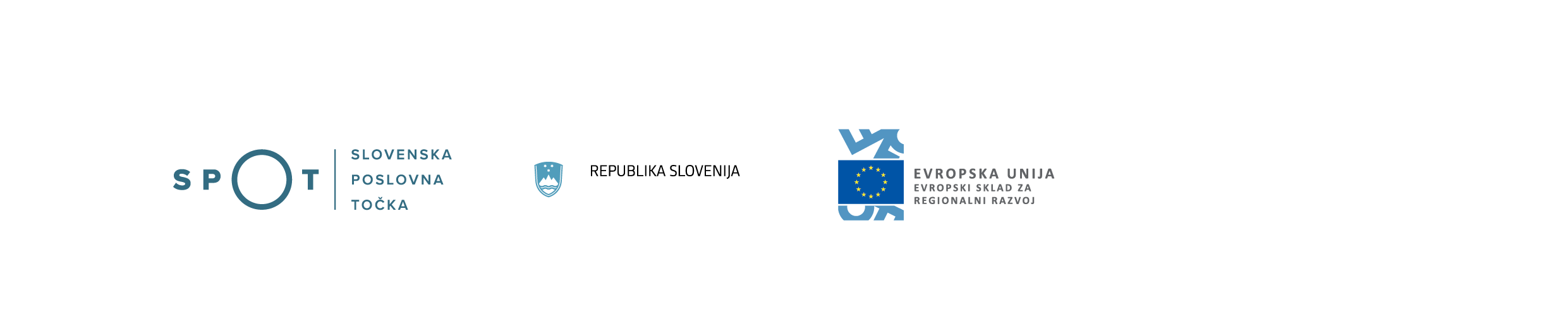 VABILO NA DELAVNICOKULTURA VEDENJA IN POSLOVNI BONTONV SREDO, 14.11.2018, OB 11.00 uriV DVORANI OOZ CELJE, CESTA NA OSTROŽNO 4, CELJEVsebina delavnice:pravila sodobnega evropskega bontona (novosti v poslovnem svetu, odnos moški, ženska, zasebno življenje, vrača se romantika,…)preprosta formula, s katero si vedno lahko pomagamo v kulturi vedenja, v bontonu, če smo v dilemi, zadregi nekaj nasvetov glede delovnega bontona, vljudno vedenje udeležencev v delovnem okoljusprejem poslovnih partnerjev, gostov, strank; poslovni in družabni dogodkidesno pravilo in pravilo bližinekaj je dobro vedeti o komunikaciji s podrejenimi in nadrejenimikaj nam prinašajo posebnosti poklica v smislu prave komunikacijeneverbalno komuniciranje, govorica telesa, nasmejan ali zlovoljen obraz, poslovna govorica telesa naša prednost in priložnostnikoli več ne bomo imeli druge priložnosti, da naredimo prvi vtisolikan poslovni sestanek, kdaj in kako izročamo poslovne vizitkeuporaba stacionarnih in prenosnih telefonovdelovni zajtrki, poslovna kosila in večerje -  je vedenje pri mizi res tako pomembnokultura oblačenja, obleka v delovnem času za gospoda in gospo, oblačila za svečane priložnosti, prosti časpredstavljanje, naslavljanje, tikanje ali vikanje, rokovanjepravilno sedenje za gospo in gospoda, kam s torbicami in poslovnimi torbamipisna komunikacija, načela uspešnega sporočanjaelektronska komunikacija, elektronska pošta, internetIzvajalka: Bojana Košnik Čuk, strokovnjakinja s področja diplomatskega in poslovnega protokola, direktorica in lastnica podjetja BONTON, d.o.o. Izkušnje si je nabirala kot vodja protokola v Službi vlade RS za evropske zadeve, direktorica za protokol, gostinstvo in turizem pri Servisu za protokolarne storitve na Brdu, vodja Protokola mesta Ljubljana ter vodja službe za protokol na Ministrstvu za obrambo RS.Udeležba na delavnici, ki bo trajala 3 ure, je brezplačna za vse udeležence. Izpolnjeno prijavnico pošljite na elektronski naslov simona.zupanc@ozs.si do ponedeljka, 12.11.2018. Vljudno vabljeni!---------------------------------------------------------------------------------------------P R I J A V N I C A KULTURA VEDENJA IN POSLOVNI BONTON V SREDO, 14.11.2018 OB 11.00(izpolnjeno prijavnico pošljite do ponedeljka, 12.11.2018, na e-mail simona.zupanc@ozs.si ali po faxu (03) 425 22 71). NAZIV/FIRMA PODJETJA/S.P.: ______________________________________NASLOV: ______________________________________________________DAVČNA ŠTEVILKA:  __________________________TELEFON OZ. GSM: _______________   E-POŠTA:_______________________IME IN PRIIMEK UDELEŽENCA: _____________________________________________________________IME IN PRIIMEK UDELEŽENCA: _____________________________________________________________---------------------------------------------------------------------------------------------.